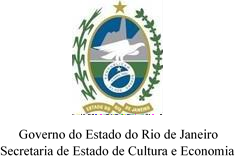 ANEXO 16MODELO DE AUTODECLARAÇÃO PARA PESSOA COM DEFICIÊNCIA(PARA AGENTES CULTURAIS COM DEFICIÊNCIA)Eu,	 	,    CPFnº	, RG nº	, DECLARO para fins de participação no Edital (Nome ou número do edital) que sou pessoa com deficiência, nos termos da Lei nº 13.146/2015 (Lei Brasileira de Inclusão da Pessoa com Deficiência).Por ser verdade, assino a presente declaração e estou ciente de que a apresentação de declaração falsa pode acarretar desclassificação do edital e aplicação de sanções criminais.(Cidade),	de	de 2023.Assinatura do(a) Declarante